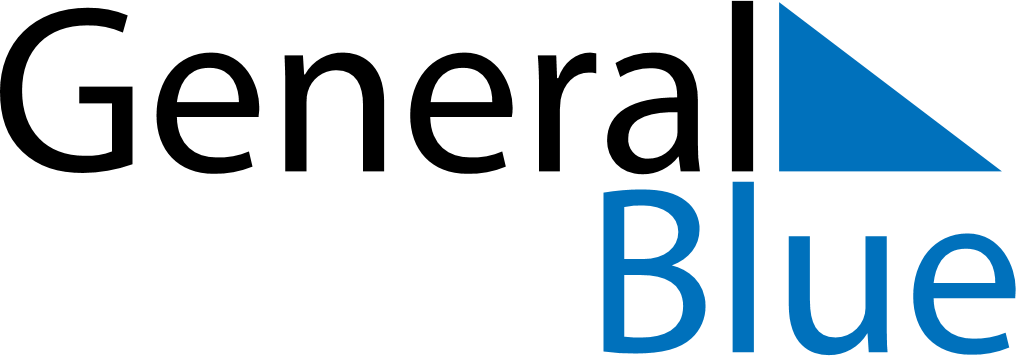 June 2024June 2024June 2024June 2024June 2024June 2024June 2024Nampula, Nampula, MozambiqueNampula, Nampula, MozambiqueNampula, Nampula, MozambiqueNampula, Nampula, MozambiqueNampula, Nampula, MozambiqueNampula, Nampula, MozambiqueNampula, Nampula, MozambiqueSundayMondayMondayTuesdayWednesdayThursdayFridaySaturday1Sunrise: 5:42 AMSunset: 4:59 PMDaylight: 11 hours and 17 minutes.23345678Sunrise: 5:42 AMSunset: 4:59 PMDaylight: 11 hours and 16 minutes.Sunrise: 5:42 AMSunset: 4:59 PMDaylight: 11 hours and 16 minutes.Sunrise: 5:42 AMSunset: 4:59 PMDaylight: 11 hours and 16 minutes.Sunrise: 5:43 AMSunset: 4:59 PMDaylight: 11 hours and 16 minutes.Sunrise: 5:43 AMSunset: 4:59 PMDaylight: 11 hours and 15 minutes.Sunrise: 5:43 AMSunset: 4:59 PMDaylight: 11 hours and 15 minutes.Sunrise: 5:44 AMSunset: 4:59 PMDaylight: 11 hours and 15 minutes.Sunrise: 5:44 AMSunset: 4:59 PMDaylight: 11 hours and 15 minutes.910101112131415Sunrise: 5:44 AMSunset: 4:59 PMDaylight: 11 hours and 14 minutes.Sunrise: 5:45 AMSunset: 4:59 PMDaylight: 11 hours and 14 minutes.Sunrise: 5:45 AMSunset: 4:59 PMDaylight: 11 hours and 14 minutes.Sunrise: 5:45 AMSunset: 4:59 PMDaylight: 11 hours and 14 minutes.Sunrise: 5:45 AMSunset: 5:00 PMDaylight: 11 hours and 14 minutes.Sunrise: 5:45 AMSunset: 5:00 PMDaylight: 11 hours and 14 minutes.Sunrise: 5:46 AMSunset: 5:00 PMDaylight: 11 hours and 14 minutes.Sunrise: 5:46 AMSunset: 5:00 PMDaylight: 11 hours and 14 minutes.1617171819202122Sunrise: 5:46 AMSunset: 5:00 PMDaylight: 11 hours and 13 minutes.Sunrise: 5:46 AMSunset: 5:00 PMDaylight: 11 hours and 13 minutes.Sunrise: 5:46 AMSunset: 5:00 PMDaylight: 11 hours and 13 minutes.Sunrise: 5:47 AMSunset: 5:01 PMDaylight: 11 hours and 13 minutes.Sunrise: 5:47 AMSunset: 5:01 PMDaylight: 11 hours and 13 minutes.Sunrise: 5:47 AMSunset: 5:01 PMDaylight: 11 hours and 13 minutes.Sunrise: 5:47 AMSunset: 5:01 PMDaylight: 11 hours and 13 minutes.Sunrise: 5:48 AMSunset: 5:01 PMDaylight: 11 hours and 13 minutes.2324242526272829Sunrise: 5:48 AMSunset: 5:02 PMDaylight: 11 hours and 13 minutes.Sunrise: 5:48 AMSunset: 5:02 PMDaylight: 11 hours and 13 minutes.Sunrise: 5:48 AMSunset: 5:02 PMDaylight: 11 hours and 13 minutes.Sunrise: 5:48 AMSunset: 5:02 PMDaylight: 11 hours and 13 minutes.Sunrise: 5:48 AMSunset: 5:02 PMDaylight: 11 hours and 13 minutes.Sunrise: 5:48 AMSunset: 5:03 PMDaylight: 11 hours and 14 minutes.Sunrise: 5:49 AMSunset: 5:03 PMDaylight: 11 hours and 14 minutes.Sunrise: 5:49 AMSunset: 5:03 PMDaylight: 11 hours and 14 minutes.30Sunrise: 5:49 AMSunset: 5:03 PMDaylight: 11 hours and 14 minutes.